实物图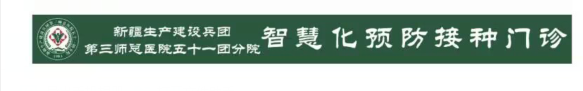 